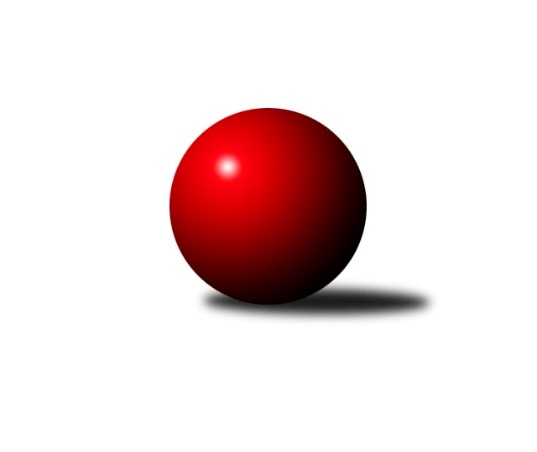 Č.5Ročník 2017/2018	24.5.2024 3.KLM A 2017/2018Statistika 5. kolaTabulka družstev:		družstvo	záp	výh	rem	proh	skore	sety	průměr	body	plné	dorážka	chyby	1.	TJ Kovohutě Příbram	5	4	0	1	27.5 : 12.5 	(74.5 : 45.5)	3168	8	2151	1017	31	2.	TJ VTŽ Chomutov	5	3	1	1	23.0 : 17.0 	(66.0 : 54.0)	3259	7	2219	1041	30.4	3.	TJ Teplice Letná	5	3	0	2	24.0 : 16.0 	(65.0 : 55.0)	3208	6	2157	1051	33.8	4.	Kuželky Aš	5	2	2	1	23.0 : 17.0 	(71.5 : 48.5)	3206	6	2163	1043	29.2	5.	TJ Dobřany B	5	3	0	2	21.0 : 19.0 	(65.5 : 54.5)	3233	6	2209	1024	43.4	6.	KK Konstruktiva Praha	5	2	1	2	20.0 : 20.0 	(58.5 : 61.5)	3144	5	2110	1034	42.2	7.	TJ Blatná	5	2	0	3	18.5 : 21.5 	(53.5 : 66.5)	3142	4	2133	1009	37.8	8.	TJ Elektrárny Kadaň	5	1	2	2	18.0 : 22.0 	(57.5 : 62.5)	3227	4	2174	1053	28.8	9.	TJ Lomnice	5	2	0	3	18.0 : 22.0 	(52.0 : 68.0)	3128	4	2133	996	35.4	10.	SK Škoda VS Plzeň	5	2	0	3	16.0 : 24.0 	(53.0 : 67.0)	3172	4	2145	1027	35.4	11.	TJ Lokomotiva Ústí n. L.	5	2	0	3	16.0 : 24.0 	(48.5 : 71.5)	3198	4	2138	1060	30.4	12.	SKK Podbořany	5	1	0	4	15.0 : 25.0 	(54.5 : 65.5)	3178	2	2152	1026	42.6Tabulka doma:		družstvo	záp	výh	rem	proh	skore	sety	průměr	body	maximum	minimum	1.	TJ VTŽ Chomutov	3	2	1	0	16.0 : 8.0 	(40.0 : 32.0)	3145	5	3167	3132	2.	TJ Kovohutě Příbram	2	2	0	0	14.0 : 2.0 	(37.5 : 10.5)	3198	4	3198	3197	3.	TJ Dobřany B	2	2	0	0	11.0 : 5.0 	(27.0 : 21.0)	3441	4	3458	3424	4.	TJ Lokomotiva Ústí n. L.	2	2	0	0	10.0 : 6.0 	(25.0 : 23.0)	3444	4	3449	3439	5.	TJ Lomnice	3	2	0	1	16.0 : 8.0 	(39.0 : 33.0)	3088	4	3180	3028	6.	SK Škoda VS Plzeň	3	2	0	1	14.0 : 10.0 	(37.5 : 34.5)	3225	4	3320	3057	7.	KK Konstruktiva Praha	3	2	0	1	14.0 : 10.0 	(37.0 : 35.0)	3172	4	3253	3083	8.	Kuželky Aš	2	1	1	0	11.0 : 5.0 	(31.0 : 17.0)	3286	3	3327	3245	9.	TJ Elektrárny Kadaň	3	1	1	1	12.0 : 12.0 	(36.5 : 35.5)	3240	3	3344	3131	10.	TJ Teplice Letná	2	1	0	1	9.0 : 7.0 	(24.5 : 23.5)	3161	2	3162	3159	11.	SKK Podbořany	2	1	0	1	8.0 : 8.0 	(25.5 : 22.5)	3166	2	3217	3115	12.	TJ Blatná	3	1	0	2	9.5 : 14.5 	(29.5 : 42.5)	3173	2	3239	3103Tabulka venku:		družstvo	záp	výh	rem	proh	skore	sety	průměr	body	maximum	minimum	1.	TJ Teplice Letná	3	2	0	1	15.0 : 9.0 	(40.5 : 31.5)	3223	4	3361	3097	2.	TJ Kovohutě Příbram	3	2	0	1	13.5 : 10.5 	(37.0 : 35.0)	3158	4	3274	2969	3.	Kuželky Aš	3	1	1	1	12.0 : 12.0 	(40.5 : 31.5)	3179	3	3255	3116	4.	TJ Blatná	2	1	0	1	9.0 : 7.0 	(24.0 : 24.0)	3126	2	3239	3013	5.	TJ VTŽ Chomutov	2	1	0	1	7.0 : 9.0 	(26.0 : 22.0)	3290	2	3353	3227	6.	TJ Dobřany B	3	1	0	2	10.0 : 14.0 	(38.5 : 33.5)	3164	2	3356	2978	7.	KK Konstruktiva Praha	2	0	1	1	6.0 : 10.0 	(21.5 : 26.5)	3131	1	3177	3084	8.	TJ Elektrárny Kadaň	2	0	1	1	6.0 : 10.0 	(21.0 : 27.0)	3221	1	3233	3208	9.	SK Škoda VS Plzeň	2	0	0	2	2.0 : 14.0 	(15.5 : 32.5)	3145	0	3176	3114	10.	TJ Lomnice	2	0	0	2	2.0 : 14.0 	(13.0 : 35.0)	3149	0	3157	3140	11.	SKK Podbořany	3	0	0	3	7.0 : 17.0 	(29.0 : 43.0)	3181	0	3458	2949	12.	TJ Lokomotiva Ústí n. L.	3	0	0	3	6.0 : 18.0 	(23.5 : 48.5)	3116	0	3206	2954Tabulka podzimní části:		družstvo	záp	výh	rem	proh	skore	sety	průměr	body	doma	venku	1.	TJ Kovohutě Příbram	5	4	0	1	27.5 : 12.5 	(74.5 : 45.5)	3168	8 	2 	0 	0 	2 	0 	1	2.	TJ VTŽ Chomutov	5	3	1	1	23.0 : 17.0 	(66.0 : 54.0)	3259	7 	2 	1 	0 	1 	0 	1	3.	TJ Teplice Letná	5	3	0	2	24.0 : 16.0 	(65.0 : 55.0)	3208	6 	1 	0 	1 	2 	0 	1	4.	Kuželky Aš	5	2	2	1	23.0 : 17.0 	(71.5 : 48.5)	3206	6 	1 	1 	0 	1 	1 	1	5.	TJ Dobřany B	5	3	0	2	21.0 : 19.0 	(65.5 : 54.5)	3233	6 	2 	0 	0 	1 	0 	2	6.	KK Konstruktiva Praha	5	2	1	2	20.0 : 20.0 	(58.5 : 61.5)	3144	5 	2 	0 	1 	0 	1 	1	7.	TJ Blatná	5	2	0	3	18.5 : 21.5 	(53.5 : 66.5)	3142	4 	1 	0 	2 	1 	0 	1	8.	TJ Elektrárny Kadaň	5	1	2	2	18.0 : 22.0 	(57.5 : 62.5)	3227	4 	1 	1 	1 	0 	1 	1	9.	TJ Lomnice	5	2	0	3	18.0 : 22.0 	(52.0 : 68.0)	3128	4 	2 	0 	1 	0 	0 	2	10.	SK Škoda VS Plzeň	5	2	0	3	16.0 : 24.0 	(53.0 : 67.0)	3172	4 	2 	0 	1 	0 	0 	2	11.	TJ Lokomotiva Ústí n. L.	5	2	0	3	16.0 : 24.0 	(48.5 : 71.5)	3198	4 	2 	0 	0 	0 	0 	3	12.	SKK Podbořany	5	1	0	4	15.0 : 25.0 	(54.5 : 65.5)	3178	2 	1 	0 	1 	0 	0 	3Tabulka jarní části:		družstvo	záp	výh	rem	proh	skore	sety	průměr	body	doma	venku	1.	TJ Elektrárny Kadaň	0	0	0	0	0.0 : 0.0 	(0.0 : 0.0)	0	0 	0 	0 	0 	0 	0 	0 	2.	TJ Blatná	0	0	0	0	0.0 : 0.0 	(0.0 : 0.0)	0	0 	0 	0 	0 	0 	0 	0 	3.	TJ Teplice Letná	0	0	0	0	0.0 : 0.0 	(0.0 : 0.0)	0	0 	0 	0 	0 	0 	0 	0 	4.	TJ Dobřany B	0	0	0	0	0.0 : 0.0 	(0.0 : 0.0)	0	0 	0 	0 	0 	0 	0 	0 	5.	TJ Lokomotiva Ústí n. L.	0	0	0	0	0.0 : 0.0 	(0.0 : 0.0)	0	0 	0 	0 	0 	0 	0 	0 	6.	TJ Kovohutě Příbram	0	0	0	0	0.0 : 0.0 	(0.0 : 0.0)	0	0 	0 	0 	0 	0 	0 	0 	7.	SKK Podbořany	0	0	0	0	0.0 : 0.0 	(0.0 : 0.0)	0	0 	0 	0 	0 	0 	0 	0 	8.	TJ Lomnice	0	0	0	0	0.0 : 0.0 	(0.0 : 0.0)	0	0 	0 	0 	0 	0 	0 	0 	9.	SK Škoda VS Plzeň	0	0	0	0	0.0 : 0.0 	(0.0 : 0.0)	0	0 	0 	0 	0 	0 	0 	0 	10.	TJ VTŽ Chomutov	0	0	0	0	0.0 : 0.0 	(0.0 : 0.0)	0	0 	0 	0 	0 	0 	0 	0 	11.	Kuželky Aš	0	0	0	0	0.0 : 0.0 	(0.0 : 0.0)	0	0 	0 	0 	0 	0 	0 	0 	12.	KK Konstruktiva Praha	0	0	0	0	0.0 : 0.0 	(0.0 : 0.0)	0	0 	0 	0 	0 	0 	0 	0 Zisk bodů pro družstvo:		jméno hráče	družstvo	body	zápasy	v %	dílčí body	sety	v %	1.	Stanislav ml. Šmíd ml.	TJ VTŽ Chomutov 	5	/	5	(100%)	18	/	20	(90%)	2.	Štěpán Diosegi 	TJ Lomnice 	5	/	5	(100%)	15	/	20	(75%)	3.	Martin Vrbata 	Kuželky Aš 	5	/	5	(100%)	14	/	20	(70%)	4.	Michal Šneberger 	TJ Dobřany B 	5	/	5	(100%)	14	/	20	(70%)	5.	Pavel Vymazal 	KK Konstruktiva Praha  	5	/	5	(100%)	12	/	20	(60%)	6.	David Hošek 	TJ Kovohutě Příbram  	4	/	4	(100%)	13	/	16	(81%)	7.	Jan Koubský 	TJ Dobřany B 	4	/	5	(80%)	13.5	/	20	(68%)	8.	Karel Bučko 	TJ Elektrárny Kadaň 	4	/	5	(80%)	13	/	20	(65%)	9.	Vladimír Šána 	SKK Podbořany  	4	/	5	(80%)	13	/	20	(65%)	10.	Přemysl Vytiska 	TJ VTŽ Chomutov 	4	/	5	(80%)	12.5	/	20	(63%)	11.	Alexandr Trpišovský 	TJ Teplice Letná 	4	/	5	(80%)	12.5	/	20	(63%)	12.	Oldřich Hendl  	TJ Kovohutě Příbram  	4	/	5	(80%)	12.5	/	20	(63%)	13.	Lukáš Hanzlík 	TJ Teplice Letná 	4	/	5	(80%)	12.5	/	20	(63%)	14.	Pavel Plachý 	KK Konstruktiva Praha  	4	/	5	(80%)	12	/	20	(60%)	15.	Pavel Kohlíček 	KK Konstruktiva Praha  	4	/	5	(80%)	12	/	20	(60%)	16.	Jaroslav Roj 	TJ Kovohutě Příbram  	3.5	/	4	(88%)	13	/	16	(81%)	17.	Jiří Vokurka 	TJ Blatná 	3.5	/	5	(70%)	10.5	/	20	(53%)	18.	Luboš Řezáč 	TJ Kovohutě Příbram  	3	/	3	(100%)	9	/	12	(75%)	19.	Jaroslav Bulant 	Kuželky Aš 	3	/	4	(75%)	12	/	16	(75%)	20.	Jaroslav ml. Bulant 	Kuželky Aš 	3	/	4	(75%)	11	/	16	(69%)	21.	Tomáš Číž 	TJ Kovohutě Příbram  	3	/	4	(75%)	10	/	16	(63%)	22.	Milan Findejs 	SK Škoda VS Plzeň  	3	/	4	(75%)	9	/	16	(56%)	23.	Petr Svoboda 	SK Škoda VS Plzeň  	3	/	4	(75%)	8	/	16	(50%)	24.	Martin Hurta 	Kuželky Aš 	3	/	5	(60%)	14	/	20	(70%)	25.	Petr Richtarech 	SKK Podbořany  	3	/	5	(60%)	11	/	20	(55%)	26.	Radek Jalovecký 	TJ Lokomotiva Ústí n. L. 	3	/	5	(60%)	10.5	/	20	(53%)	27.	Jan Hybš 	TJ Teplice Letná 	3	/	5	(60%)	10.5	/	20	(53%)	28.	Jaroslav Lefner 	TJ Elektrárny Kadaň 	3	/	5	(60%)	10	/	20	(50%)	29.	Dan Lexa 	TJ Blatná 	3	/	5	(60%)	9	/	20	(45%)	30.	Ladislav Filek 	SK Škoda VS Plzeň  	2	/	2	(100%)	6	/	8	(75%)	31.	Josef Jiřínský 	TJ Teplice Letná 	2	/	2	(100%)	5	/	8	(63%)	32.	Milan Vicher 	SK Škoda VS Plzeň  	2	/	3	(67%)	7.5	/	12	(63%)	33.	Martin Zahálka st.	TJ Lokomotiva Ústí n. L. 	2	/	3	(67%)	6	/	12	(50%)	34.	Jan Kobliha 	TJ Blatná 	2	/	4	(50%)	9	/	16	(56%)	35.	Jaroslav Wágner 	SKK Podbořany  	2	/	4	(50%)	9	/	16	(56%)	36.	David Bouša 	TJ Teplice Letná 	2	/	4	(50%)	8	/	16	(50%)	37.	Evžen Cígl 	TJ Blatná 	2	/	4	(50%)	7.5	/	16	(47%)	38.	Michal Hrdina 	TJ Elektrárny Kadaň 	2	/	4	(50%)	7.5	/	16	(47%)	39.	Jiří Vaňata 	TJ Blatná 	2	/	4	(50%)	6.5	/	16	(41%)	40.	Dominik Novotný 	TJ Dobřany B 	2	/	5	(40%)	12	/	20	(60%)	41.	Ondřej Šmíd 	TJ VTŽ Chomutov 	2	/	5	(40%)	10.5	/	20	(53%)	42.	Milan Grejtovský 	TJ Lokomotiva Ústí n. L. 	2	/	5	(40%)	10	/	20	(50%)	43.	Tomáš Vrána 	TJ Lokomotiva Ústí n. L. 	2	/	5	(40%)	9.5	/	20	(48%)	44.	Marcel Lukáš 	TJ Elektrárny Kadaň 	2	/	5	(40%)	9	/	20	(45%)	45.	Jan Hák 	TJ Elektrárny Kadaň 	2	/	5	(40%)	9	/	20	(45%)	46.	Miroslav Bubla 	TJ Lomnice 	2	/	5	(40%)	9	/	20	(45%)	47.	Luboš Havel 	TJ VTŽ Chomutov 	2	/	5	(40%)	9	/	20	(45%)	48.	Roman Lipchavský 	TJ Dobřany B 	2	/	5	(40%)	9	/	20	(45%)	49.	Jiří Guba 	TJ Lomnice 	2	/	5	(40%)	8	/	20	(40%)	50.	Stanislav Kníže 	TJ Blatná 	2	/	5	(40%)	8	/	20	(40%)	51.	Miroslav Wedlich 	TJ Lokomotiva Ústí n. L. 	2	/	5	(40%)	7.5	/	20	(38%)	52.	Vladislav Krusman 	SKK Podbořany  	2	/	5	(40%)	7	/	20	(35%)	53.	Josef Veverka 	TJ Lomnice 	2	/	5	(40%)	7	/	20	(35%)	54.	Hubert Guba 	TJ Lomnice 	2	/	5	(40%)	6.5	/	20	(33%)	55.	Tomáš Čecháček 	TJ Teplice Letná 	1	/	1	(100%)	4	/	4	(100%)	56.	Josef st. Fišer 	TJ Dobřany B 	1	/	1	(100%)	3	/	4	(75%)	57.	Eugen Škurla 	TJ Lokomotiva Ústí n. L. 	1	/	1	(100%)	2	/	4	(50%)	58.	Ota Maršát st.	Kuželky Aš 	1	/	2	(50%)	5	/	8	(63%)	59.	Václav Pilař 	Kuželky Aš 	1	/	2	(50%)	4	/	8	(50%)	60.	Luděk Gühl 	TJ Teplice Letná 	1	/	2	(50%)	4	/	8	(50%)	61.	Martin Čistý 	TJ Kovohutě Příbram  	1	/	3	(33%)	6.5	/	12	(54%)	62.	Petr Sachunský 	SK Škoda VS Plzeň  	1	/	3	(33%)	5.5	/	12	(46%)	63.	Roman Pivoňka 	TJ Dobřany B 	1	/	4	(25%)	8	/	16	(50%)	64.	Josef Hůda 	TJ Kovohutě Příbram  	1	/	4	(25%)	7.5	/	16	(47%)	65.	Tibor Machala 	KK Konstruktiva Praha  	1	/	4	(25%)	7	/	16	(44%)	66.	Daniel Lukáš 	TJ Elektrárny Kadaň 	1	/	4	(25%)	7	/	16	(44%)	67.	Tomáš Viczmandi 	Kuželky Aš 	1	/	4	(25%)	6.5	/	16	(41%)	68.	Milan Vrabec 	TJ Dobřany B 	1	/	4	(25%)	6	/	16	(38%)	69.	Bohumil Maněna 	TJ Lomnice 	1	/	4	(25%)	5.5	/	16	(34%)	70.	Jakub Solfronk 	SK Škoda VS Plzeň  	1	/	4	(25%)	5.5	/	16	(34%)	71.	Pavel Stupka 	SKK Podbořany  	1	/	5	(20%)	10	/	20	(50%)	72.	Stanislav Rada 	TJ VTŽ Chomutov 	1	/	5	(20%)	9	/	20	(45%)	73.	Jaroslav Borkovec 	KK Konstruktiva Praha  	1	/	5	(20%)	7.5	/	20	(38%)	74.	Jan Filip 	TJ Teplice Letná 	1	/	5	(20%)	7.5	/	20	(38%)	75.	Jaroslav Pleticha st.	KK Konstruktiva Praha  	1	/	5	(20%)	7	/	20	(35%)	76.	Zbyněk Vytiska 	TJ VTŽ Chomutov 	1	/	5	(20%)	7	/	20	(35%)	77.	Lukáš Pavel 	TJ Blatná 	0	/	1	(0%)	2	/	4	(50%)	78.	Jaroslav Solín 	Kuželky Aš 	0	/	1	(0%)	2	/	4	(50%)	79.	Josef Krotký 	TJ Lomnice 	0	/	1	(0%)	1	/	4	(25%)	80.	Jaroslav ml. Pleticha ml.	KK Konstruktiva Praha  	0	/	1	(0%)	1	/	4	(25%)	81.	Václav Šefl 	TJ Kovohutě Příbram  	0	/	1	(0%)	1	/	4	(25%)	82.	Martin Vít 	SK Škoda VS Plzeň  	0	/	1	(0%)	1	/	4	(25%)	83.	Josef Málek 	TJ Lokomotiva Ústí n. L. 	0	/	1	(0%)	0	/	4	(0%)	84.	Kamil Srkal 	SKK Podbořany  	0	/	1	(0%)	0	/	4	(0%)	85.	Milan Bek 	TJ Dobřany B 	0	/	1	(0%)	0	/	4	(0%)	86.	Jiří Gramskopf 	SKK Podbořany  	0	/	2	(0%)	2	/	8	(25%)	87.	Vít Kobliha 	TJ Blatná 	0	/	2	(0%)	1	/	8	(13%)	88.	Lukáš Jaroš 	SK Škoda VS Plzeň  	0	/	2	(0%)	1	/	8	(13%)	89.	Ladislav st. Filek 	SK Škoda VS Plzeň  	0	/	3	(0%)	4.5	/	12	(38%)	90.	Pavel Říhánek 	SK Škoda VS Plzeň  	0	/	4	(0%)	5	/	16	(31%)	91.	Jiří Šípek 	TJ Lokomotiva Ústí n. L. 	0	/	5	(0%)	3	/	20	(15%)Průměry na kuželnách:		kuželna	průměr	plné	dorážka	chyby	výkon na hráče	1.	CB Dobřany, 1-4	3423	2313	1110	39.3	(570.5)	2.	TJ Lokomotiva Ústí nad Labem, 1-4	3401	2273	1128	26.0	(566.9)	3.	Podbořany, 1-4	3260	2184	1076	26.5	(543.3)	4.	Kuželky Aš, 1-4	3236	2174	1061	27.8	(539.4)	5.	TJ Blatná, 1-4	3202	2164	1037	32.2	(533.7)	6.	Podbořany, 1-2	3194	2158	1036	29.0	(532.4)	7.	SK Škoda VS Plzeň, 1-4	3194	2136	1057	35.5	(532.3)	8.	KK Konstruktiva Praha, 2-5	3169	2144	1025	43.8	(528.2)	9.	TJ Fezko Strakonice, 1-4	3126	2124	1002	29.3	(521.1)	10.	TJ Teplice Letná, 1-4	3103	2101	1001	36.7	(517.2)	11.	Lomnice, 1-4	3075	2112	963	40.7	(512.6)Nejlepší výkony na kuželnách:CB Dobřany, 1-4TJ Dobřany B	3458	2. kolo	Vladimír Šána 	SKK Podbořany 	624	2. koloSKK Podbořany 	3458	2. kolo	Michal Šneberger 	TJ Dobřany B	604	4. koloTJ Dobřany B	3424	4. kolo	Dominik Novotný 	TJ Dobřany B	603	2. koloTJ VTŽ Chomutov	3353	4. kolo	Michal Šneberger 	TJ Dobřany B	602	2. kolo		. kolo	Jan Koubský 	TJ Dobřany B	599	4. kolo		. kolo	Pavel Stupka 	SKK Podbořany 	590	2. kolo		. kolo	Dominik Novotný 	TJ Dobřany B	588	4. kolo		. kolo	Roman Lipchavský 	TJ Dobřany B	586	2. kolo		. kolo	Petr Richtarech 	SKK Podbořany 	584	2. kolo		. kolo	Přemysl Vytiska 	TJ VTŽ Chomutov	584	4. koloTJ Lokomotiva Ústí nad Labem, 1-4TJ Lokomotiva Ústí n. L.	3449	1. kolo	Radek Jalovecký 	TJ Lokomotiva Ústí n. L.	649	1. koloTJ Lokomotiva Ústí n. L.	3439	3. kolo	Milan Grejtovský 	TJ Lokomotiva Ústí n. L.	607	3. koloTJ Teplice Letná	3361	1. kolo	Martin Zahálka st.	TJ Lokomotiva Ústí n. L.	593	1. koloTJ Dobřany B	3356	3. kolo	Jan Koubský 	TJ Dobřany B	593	3. kolo		. kolo	Michal Šneberger 	TJ Dobřany B	586	3. kolo		. kolo	Miroslav Wedlich 	TJ Lokomotiva Ústí n. L.	585	3. kolo		. kolo	Alexandr Trpišovský 	TJ Teplice Letná	577	1. kolo		. kolo	Lukáš Hanzlík 	TJ Teplice Letná	574	1. kolo		. kolo	Tomáš Vrána 	TJ Lokomotiva Ústí n. L.	567	3. kolo		. kolo	Roman Pivoňka 	TJ Dobřany B	566	3. koloPodbořany, 1-4TJ Elektrárny Kadaň	3344	3. kolo	Marcel Lukáš 	TJ Elektrárny Kadaň	602	2. koloTJ Elektrárny Kadaň	3245	2. kolo	Jaroslav Lefner 	TJ Elektrárny Kadaň	580	3. koloTJ Teplice Letná	3212	5. kolo	Jan Hybš 	TJ Teplice Letná	579	5. koloKK Konstruktiva Praha 	3177	2. kolo	Karel Bučko 	TJ Elektrárny Kadaň	574	2. koloSK Škoda VS Plzeň 	3176	3. kolo	Pavel Vymazal 	KK Konstruktiva Praha 	572	2. koloTJ Elektrárny Kadaň	3131	5. kolo	Daniel Lukáš 	TJ Elektrárny Kadaň	562	3. kolo		. kolo	Karel Bučko 	TJ Elektrárny Kadaň	559	5. kolo		. kolo	Marcel Lukáš 	TJ Elektrárny Kadaň	556	3. kolo		. kolo	Jan Hák 	TJ Elektrárny Kadaň	555	3. kolo		. kolo	Karel Bučko 	TJ Elektrárny Kadaň	555	3. koloKuželky Aš, 1-4Kuželky Aš	3327	2. kolo	Jan Hák 	TJ Elektrárny Kadaň	597	4. koloKuželky Aš	3245	4. kolo	Martin Vrbata 	Kuželky Aš	586	2. koloTJ Elektrárny Kadaň	3233	4. kolo	Jaroslav Bulant 	Kuželky Aš	585	2. koloTJ Lomnice	3140	2. kolo	Jaroslav ml. Bulant 	Kuželky Aš	573	2. kolo		. kolo	Martin Vrbata 	Kuželky Aš	563	4. kolo		. kolo	Martin Hurta 	Kuželky Aš	562	2. kolo		. kolo	Jaroslav ml. Bulant 	Kuželky Aš	556	4. kolo		. kolo	Štěpán Diosegi 	TJ Lomnice	550	2. kolo		. kolo	Jiří Guba 	TJ Lomnice	548	2. kolo		. kolo	Michal Hrdina 	TJ Elektrárny Kadaň	544	4. koloTJ Blatná, 1-4Kuželky Aš	3255	3. kolo	Evžen Cígl 	TJ Blatná	584	5. koloTJ Blatná	3239	1. kolo	Michal Hrdina 	TJ Elektrárny Kadaň	577	1. koloTJ Kovohutě Příbram 	3231	5. kolo	Evžen Cígl 	TJ Blatná	575	1. koloTJ Elektrárny Kadaň	3208	1. kolo	David Hošek 	TJ Kovohutě Příbram 	560	5. koloTJ Blatná	3176	5. kolo	Jaroslav ml. Bulant 	Kuželky Aš	553	3. koloTJ Blatná	3103	3. kolo	Martin Hurta 	Kuželky Aš	553	3. kolo		. kolo	Josef Hůda 	TJ Kovohutě Příbram 	553	5. kolo		. kolo	Martin Vrbata 	Kuželky Aš	553	3. kolo		. kolo	Jaroslav Bulant 	Kuželky Aš	552	3. kolo		. kolo	Jiří Vokurka 	TJ Blatná	552	1. koloPodbořany, 1-2TJ Kovohutě Příbram 	3274	1. kolo	Tomáš Vrána 	TJ Lokomotiva Ústí n. L.	600	4. koloSKK Podbořany 	3217	4. kolo	Vladimír Šána 	SKK Podbořany 	594	4. koloTJ Lokomotiva Ústí n. L.	3187	4. kolo	Petr Richtarech 	SKK Podbořany 	580	1. koloSKK Podbořany 	3115	1. kolo	Vladimír Šána 	SKK Podbořany 	579	1. kolo		. kolo	Tomáš Číž 	TJ Kovohutě Příbram 	572	1. kolo		. kolo	Jaroslav Roj 	TJ Kovohutě Příbram 	570	1. kolo		. kolo	David Hošek 	TJ Kovohutě Příbram 	553	1. kolo		. kolo	Eugen Škurla 	TJ Lokomotiva Ústí n. L.	544	4. kolo		. kolo	Josef Hůda 	TJ Kovohutě Příbram 	542	1. kolo		. kolo	Pavel Stupka 	SKK Podbořany 	542	4. koloSK Škoda VS Plzeň, 1-4SK Škoda VS Plzeň 	3320	4. kolo	Ladislav Filek 	SK Škoda VS Plzeň 	596	4. koloSK Škoda VS Plzeň 	3297	5. kolo	Martin Vrbata 	Kuželky Aš	571	5. koloTJ Blatná	3239	2. kolo	Pavel Vymazal 	KK Konstruktiva Praha 	565	4. koloKuželky Aš	3167	5. kolo	Jan Kobliha 	TJ Blatná	565	2. koloKK Konstruktiva Praha 	3084	4. kolo	Milan Findejs 	SK Škoda VS Plzeň 	559	4. koloSK Škoda VS Plzeň 	3057	2. kolo	Pavel Říhánek 	SK Škoda VS Plzeň 	559	4. kolo		. kolo	Jakub Solfronk 	SK Škoda VS Plzeň 	556	5. kolo		. kolo	Petr Svoboda 	SK Škoda VS Plzeň 	556	4. kolo		. kolo	Milan Vicher 	SK Škoda VS Plzeň 	554	5. kolo		. kolo	Petr Sachunský 	SK Škoda VS Plzeň 	551	5. koloKK Konstruktiva Praha, 2-5KK Konstruktiva Praha 	3253	5. kolo	Tomáš Vrána 	TJ Lokomotiva Ústí n. L.	596	5. koloTJ Lokomotiva Ústí n. L.	3206	5. kolo	Pavel Vymazal 	KK Konstruktiva Praha 	584	3. koloKK Konstruktiva Praha 	3180	3. kolo	Pavel Vymazal 	KK Konstruktiva Praha 	568	5. koloTJ Dobřany B	3157	1. kolo	Radek Jalovecký 	TJ Lokomotiva Ústí n. L.	555	5. koloSKK Podbořany 	3137	3. kolo	Jan Koubský 	TJ Dobřany B	554	1. koloKK Konstruktiva Praha 	3083	1. kolo	Jaroslav ml. Pleticha ml.	KK Konstruktiva Praha 	553	5. kolo		. kolo	Jaroslav Pleticha st.	KK Konstruktiva Praha 	552	5. kolo		. kolo	Pavel Kohlíček 	KK Konstruktiva Praha 	548	3. kolo		. kolo	Pavel Vymazal 	KK Konstruktiva Praha 	548	1. kolo		. kolo	Jaroslav Borkovec 	KK Konstruktiva Praha 	546	5. koloTJ Fezko Strakonice, 1-4TJ Kovohutě Příbram 	3198	4. kolo	Štěpán Diosegi 	TJ Lomnice	559	4. koloTJ Kovohutě Příbram 	3197	2. kolo	Jaroslav Roj 	TJ Kovohutě Příbram 	554	2. koloTJ Lomnice	3157	4. kolo	Jiří Guba 	TJ Lomnice	548	4. koloTJ Lokomotiva Ústí n. L.	2954	2. kolo	Oldřich Hendl  	TJ Kovohutě Příbram 	546	4. kolo		. kolo	Tomáš Číž 	TJ Kovohutě Příbram 	542	2. kolo		. kolo	Josef Hůda 	TJ Kovohutě Příbram 	541	4. kolo		. kolo	Oldřich Hendl  	TJ Kovohutě Příbram 	541	2. kolo		. kolo	David Hošek 	TJ Kovohutě Příbram 	538	4. kolo		. kolo	Tomáš Vrána 	TJ Lokomotiva Ústí n. L.	536	2. kolo		. kolo	Martin Čistý 	TJ Kovohutě Příbram 	534	4. koloTJ Teplice Letná, 1-4TJ VTŽ Chomutov	3227	2. kolo	Alexandr Trpišovský 	TJ Teplice Letná	591	4. koloTJ VTŽ Chomutov	3167	3. kolo	Stanislav ml. Šmíd ml.	TJ VTŽ Chomutov	590	2. koloTJ Teplice Letná	3162	2. kolo	Luboš Havel 	TJ VTŽ Chomutov	562	5. koloTJ Teplice Letná	3159	4. kolo	Lukáš Hanzlík 	TJ Teplice Letná	560	2. koloTJ VTŽ Chomutov	3137	5. kolo	David Hošek 	TJ Kovohutě Příbram 	557	3. koloTJ VTŽ Chomutov	3132	1. kolo	Stanislav ml. Šmíd ml.	TJ VTŽ Chomutov	551	3. koloKuželky Aš	3116	1. kolo	Stanislav Rada 	TJ VTŽ Chomutov	550	2. koloTJ Blatná	3013	4. kolo	Jan Filip 	TJ Teplice Letná	549	2. koloTJ Kovohutě Příbram 	2969	3. kolo	Lukáš Hanzlík 	TJ Teplice Letná	549	4. koloSKK Podbořany 	2949	5. kolo	Stanislav ml. Šmíd ml.	TJ VTŽ Chomutov	547	1. koloLomnice, 1-4TJ Lomnice	3180	1. kolo	Miroslav Bubla 	TJ Lomnice	567	1. koloSK Škoda VS Plzeň 	3114	1. kolo	Alexandr Trpišovský 	TJ Teplice Letná	564	3. koloTJ Teplice Letná	3097	3. kolo	Štěpán Diosegi 	TJ Lomnice	558	1. koloTJ Lomnice	3055	5. kolo	Štěpán Diosegi 	TJ Lomnice	542	5. koloTJ Lomnice	3028	3. kolo	Pavel Říhánek 	SK Škoda VS Plzeň 	542	1. koloTJ Dobřany B	2978	5. kolo	Petr Svoboda 	SK Škoda VS Plzeň 	542	1. kolo		. kolo	Josef Veverka 	TJ Lomnice	541	3. kolo		. kolo	Michal Šneberger 	TJ Dobřany B	539	5. kolo		. kolo	Bohumil Maněna 	TJ Lomnice	534	1. kolo		. kolo	Jan Koubský 	TJ Dobřany B	533	5. koloČetnost výsledků:	7.0 : 1.0	7x	6.0 : 2.0	6x	5.0 : 3.0	6x	4.0 : 4.0	3x	3.0 : 5.0	4x	2.5 : 5.5	1x	1.0 : 7.0	3x